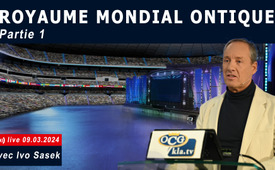 " Royaume mondial ontique " - avec Ivo sasek (Parole pour la Pentecôte)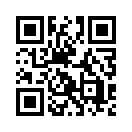 La situation mondiale s'intensifie - pour certains elle passe inaperçue et pour beaucoup elle paraît menaçante. Ivo Sasek, fondateur de l'OCG et de Kla.TV, révèle dans cet exposé des profondeurs insoupçonnées sur la situation mondiale actuelle. Les textes bibliques originaux offrent un riche trésor de théorie et de pratique pour les petits et grands contextes auxquels nous sommes confrontés. Tout suit un plan préparé apparemment inéluctable. Que pouvons-nous faire ?! Découvrez un potentiel gigantesque qui se trouve en vous en toutes circonstances.Trailer

Des paroles d'encouragement pour la Pentecôte. Un message d'enseignement interne d'Ivo Sasek - désormais disponible en exclusivité !

Dans un monde marqué par la confusion et la méchanceté, Ivo Sasek a donné un discours révolutionnaire le 9 mars 2024 qui ouvre une fois de plus les yeux de l'auditeur sur l'omniprésence de Dieu.
"Sois certain que le plan est prêt. Sois certain qu'il sera accompli. Sois certain que tu peux te tenir à ta place et, mieux encore, que tu peux te tenir là et réaliser tout ce que les autres manquent de faire".
"Ontique" signifie qui agit par lui-même. Il n'y a pas besoin de tes pensées pour agir. Il n'a pas besoin de mon investissement pour agir. Ça agit et parce que ça agit, je passe à l'action".

A chaque seconde, tout est parfaitement prévu si nous faisons confiance à Dieu et traversons la vie avec reconnaissance.
La colère de Dieu ne se manifeste nulle part de manière plus évidente, plus rapide et aussi plus grande que là où on ne lui fait pas confiance, où on ne se confie pas en Lui.
Si seulement nous pouvions croire, bien-aimés, qu'en réalité tout est entièrement pris en charge à chaque seconde !
Rien ne peut arriver qui ne soit calculé de part en part, de part en part ! Et cela doit être préparé pour nous servir, pour nous servir ! Pour le bien de tous ! Servir Dieu !
"Celui qui offre un sacrifice d'actions de grâces me glorifie et me fraie un chemin. C'est à lui que je ferai voir le salut de Dieu".
Rendre grâce avec foi est la plus haute expression de notre confiance.
Les œuvres restent prêtes, tout est calculé d'avance. Mais notre part est et reste le regard d’attente dans la foi, la découverte détendue des possibilités données par Dieu.
Ne laissez pas passer ces paroles encourageantes et qui montrent la voie à suivre !
La transformation est le commandement de Dieu à tous les niveaux. Sinon, le royaume ontique mondial vous passera sous le nez.
Ne voulons-nous pas oser notre vie pour Lui, par une confiance totale et sans réserve, par cette attente vivante que tout doit vraiment servir notre bien, sans exception. Et peu importe comment cela se manifeste à l'extérieur, si nous nous sentons tomber ou si nous sommes catapultés vers le haut... à tout moment, à chaque milliseconde, je dis que son salut est en cours pour notre bien. Allons-nous le croire ensemble ?
Vous êtes intéressés pour en savoir plus ? Regardez la deuxième et troisième parties du discours sur https://fr.ivo-sasek.ch/royaume-ontique

Résumé de la partie 1 du message d’Ivo Sasek 

Nous pouvons faire face à la guerre sur tous les fronts, à la menace sur tous les fronts, de différentes manières - mais chaque manière n'est pas la bonne - chaque manière ne "fonctionne" pas... :
•  Nous pouvons nous angoisser du matin au soir, nuit et jour, dans l'inquiétude et la panique
•  Mais nous pouvons aussi déborder de colère, remplis de désirs de vengeance !
•  Nous pouvons nous bloquer en permanence, nous révolter intérieurement, voire porter plainte contre Dieu parce qu'Il "permet tout cela...".
•  Nous pouvons aussi courir d'un aumônier ou d'un psychologue à l'autre en cherchant de l'aide, nous accrocher aux gens et chercher de tous côtés une aide extérieure !
•  Nous pouvons nous distraire constamment de tous les événements, nous déconnecter, tout simplement tout ignorer, nous distraire par des magazines, des films, toutes sortes de divertissements, de la comédie, du comique, de la musique et de la danse …
•  Nous pourrions aussi nous calmer en prenant toutes sortes de stimulants, drogues, alcool, comprimés, psychotropes…
•  Nous pourrions aussi nous retirer pour subvenir à nos besoins, construire une autarcie,
•  ou nous pourrions créer une zone de bien-être, une zone de sécurité pour nous …
•  Cela pourrait inclure des visites excessives au centre de bien-être, des excursions et d'autres distractions ... où l'on se procure une vie plus facile simplement en s'isolant ...

Je parle ici d'attitudes de base, vous comprenez, pas d'une compensation justifiée, adaptée à notre époque, après s'être donné à fond, peut-être même après avoir travaillé trop dur. Les compensations appropriées sont en principe tout à fait acceptables, voire nécessaires et essentielles à la survie !
•  Mais nous pouvons aussi faire face à la situation mondiale en travaillant dur :
•  en mettant tous nos espoirs dans le travail d'information, en produisant nuit et jour de nouvelles émissions, de nouvelles chansons, des contributions artistiques,
•  ou en dénichant et en présentant sans cesse de nouveaux lanceurs d'alerte - en plaçant tous nos espoirs dans Kla.TV, V&CV, AZK etc.

Vous voyez bien que je veux en venir à quelque chose de précis.
Car je viens de décrire notre ministère principal, la suite actuelle de Jésus - mais avec un petit "arrière-goût", un petit aspect qui ne vas pas ...
•  Dans quoi se fondent notre calme et notre solidité intérieurs ? Dans nos œuvres ?
•  Dans Internet ? Parce que nos émissions ne peuvent se propager à des millions de personnes qu'à travers internet ?
•  Comment résisterons-nous si tout l’internet disparaissait soudainement ?
•  Ou si des lois de censure déclarent même chaque AZK et même V&CV comme zone interdite ?
•  Et que cela serait peut-être puni avec la confiscation de tous les biens, voire la peine de mort - pour trahison (présumée) ?
•  Je pourrais ainsi encore ajouter quelques modèles de comportement possibles.
Pour réussir notre exigeant voyage de la vie, avec toutes ses épreuves et ses aspects de menaces mortelles, nous avons besoin d'une richesse intérieure, d'une force intérieure, d'une bénédiction et d'une foi suffisantes pour faire face même aux changements de vie et aux idées les plus impensables, vous comprenez ?!

Qu’avec la parole et rhémas d'aujourd'hui, ces grâces nécessaires nous soient accordées !
•  En effet, cette dotation divine, ce pouvoir capable de surmonter tout et tous  - il existe ! - mais :
•  il dépend de la bénédiction tridimensionnelle du sanctuaire céleste :

Parvis : Révélation
Lieu Saint : Dévoilement
Lieu Très Saint : Ensemencement !

Logion 109
1) Jésus a dit : Le Royaume est comparable à un homme qui avait dans son champ un trésor caché, sans qu’il le sût ;
2) [après] sa mort, il le laissa à son [fils]. [Le] fils ne savait pas ; il prit ce champ et le vendit.
3) Celui qui l’avait acheté vint, en labourant il [trouva] le trésor et commença à prêter de l’argent à intérêt à qui il voulait. »

Mettons-nous donc à la recherche d'indices, de fragments éventuels, nous creuserons pour trouver le trésor secret légendaire dans le champ.

Éphésiens 3:16-21
16) « afin qu'il vous donne, selon la richesse de sa gloire, d'être puissamment fortifiés par son Esprit dans l'homme intérieur,
17) en sorte que Christ habite dans vos coeurs par la foi; afin qu'étant enracinés et fondés dans l'amour,
18) vous puissiez comprendre avec tous les saints quelle est la largeur, la longueur, la profondeur et la hauteur,
19) et connaître l'amour de Christ, qui surpasse toute connaissance, en sorte que vous soyez remplis jusqu'à toute la plénitude de Dieu.
20) Or, à celui qui peut faire, par la puissance qui agit en nous, infiniment au delà de tout ce que nous demandons ou pensons,
21) à lui soit la gloire dans l'Eglise et en Jésus-Christ, dans toutes les générations, aux siècles des siècles ! Amen ! »

Nous allons maintenant ensemble du parvis jusqu'au Lieu Très Saint et reprenons cet ordre de la chasse au trésor, comme nous venons de le lire : Maintenant, dans le Parvis, nous regardons un peu la largeur, puis - après la pause - la longueur dans le Lieu Saint - et après la deuxième pause - dans le Lieu Très Saint, encore la profondeur et la hauteur de ce coffre au trésor.

La largeur
Commençons tout de suite par cette image : un homme habite là : il dort, il se lève et passe sa vie à habiter sans le savoir sur un trésor ! Un jour, en labourant, non en priant ni en croyant, il tombe sur un trésor ! Ce trésor était là depuis tout ce temps, dans son champ, dans sa maison !
•  En d'autres termes, il avait été créé ontiquement, sans qu'il le sache, sans qu'il y croie, mais il lui appartenait !
•  Au dedans de lui !
•  Et ce n'est que lorsqu'il l'a appris que toute sa vie a changé !
•  Il a échangé tout ce qu'il possédait et s'est consacré uniquement à ce trésor - il a commencé à vivre à partir de ce trésor !

Lorsque Jésus a annoncé l'Évangile du Royaume de Dieu, il s'agissait d'une simple annonce !
Marc 1:15 Le temps est accompli, et le royaume de Dieu est proche. Repentez-vous, et croyez à la bonne nouvelle.
•  Ce n'est donc pas seulement l'appel à la foi qui a rendu le royaume de Dieu proche - mais justement l'inverse !
•  En effet, indépendamment de notre reconnaissance et de notre perception, une nouvelle action ontique était en cours.
•  Le règne de Dieu se produisait et se rapprochait de plus en plus dans ses effets.

La proclamation de ce royaume ne faisait qu'en informer les hommes.
Logion 113 « Jésus a dit : Mais le Royaume du Père s’étend sur la terre et les hommes ne le voient pas.  »

Mais il a néanmoins été promis à tous les hommes. La présence ontique effective, c'est-à-dire : ce royaume des cieux qui fait irruption, offrirait son efficacité gracieuse et sa plénitude à tous sans exception, quiconque s'orienterait vers lui, compterait sur lui et s'associerait à lui.
Mais le royaume de Dieu était encore efficace et proche, même lorsque les hommes le rejetaient ou le laissaient passer en l'ignorant.
Logion 39
1) « Jésus a dit : Les pharisiens et les scribes ont pris les clés de la connaissance, ils les ont cachées.
2) Et ils ne sont pas entrés, et ceux qui veulent entrer, ils ne les ont pas laissés [entrer].
3) Mais vous, soyez prudents comme les serpents et candides comme les colombes. »

Vous voyez, le Royaume était quand même présent - mais en présence des incroyants, des détracteurs, il était activement insulté, affecté, rejeté. En d'autres termes, le royaume qui agit de manière inconditionnelle sur tous les êtres humains pouvait être en quelque sorte rejeté.
Éphésiens 4:30
« Et n'atténuez pas l'action du Saint-Esprit de Dieu, par laquelle vous avez été scellés pour le jour de la rédemption. »

Je résume jusqu'ici :
 Ce n'est pas par la foi que le Royaume est venu, mais parce que le Royaume est venu,
•  il fallait y adhérer par la foi, se l'approprier,
•  s'emparer du royaume déjà présent (en raison de la mort et de la résurrection de Jésus),
•  se l'approprier ! Le traiter comme sa propriété !
Le royaume n'a pas été apporté par la foi, mais la foi par le royaume qui a fait irruption !
Il est dit du Royaume qu'il a été semé comme une graine. Et il a été semé dans nos cœurs à tous ! Et celui qui sème s'en va, dort et se lève, ne sachant pas lui-même comment tout cela fonctionne, parce que la semence du royaume de Dieu se développe d'elle-même et pousse vers sa forme complète !

Dans cette épreuve de la fin des temps, nous parvenons à une force immensément plus grande si nous commençons par découvrir la largeur cachée dans notre trésor. J'anticipe le "meilleur" de la largeur, avant même que nous ne prenions conscience d'autres trésors ontiques : Marc 1:15 n'était que le premier prélude de ce royaume de Dieu qui agit de lui-même.
Selon le témoignage d'Apocalypse 5:13, il s'imposera ontiquement jusqu'à ce que même le dernier des êtres vivants adore Dieu de son plein gré :
Apocalypse 5:13 « Et toutes les créatures qui sont dans le ciel, sur la terre, sous la terre, sur la mer, et tout ce qui s'y trouve, je les entendis qui disaient : A celui qui est assis sur le trône, et à l'agneau, soient la louange, l'honneur, la gloire, et la force, aux siècles des siècles ! »

Mais parce que Jésus avait insisté, dès la première annonce de cette action ontique de Dieu, sur notre coopération active avec Lui, nous ne pouvons en aucun cas simplement déléguer notre part et celle de l'homme à cette "force supérieure", vous comprenez ?
Et pourquoi pas, si les événements ontiques conduisent finalement chaque être vivant à son but ?
Tout simplement parce que seule notre participation à la réflexion et à l'action peut préserver les hommes des voies du jugement les plus dures.
•  Croyez-le, il y a une énorme différence entre le fait que les hommes apprennent à connaître Dieu par la voie de la révélation, du dévoilement et de l’ensemencement,
•  ou si, comme les damnés de Jérusalem ou de Sodome et Gomorrhe, ils doivent passer par les jugements éternels de l'enfer pour parvenir à une compréhension plus profonde de la toute-puissance et de l'amour de Dieu. C'est ce que l'on peut lire dans Ézéchiel 16.

Mais pour nous qui, en tant qu'organisme de Christ, nous trouvons dans la lutte finale pour ce monde perdu, la connaissance de cette dernière force ontique d'achèvement est de la plus grande importance.
Cette pleine certitude que tout finira bien est en quelque sorte le roc immuable sous nos pieds, qui confère à notre foi l'inébranlabilité nécessaire, même dans les pires épreuves.

Considérons donc cet événement ontique du salut dans son « travail quotidien ».

Selon les Actes des Apôtres 13:48, tous ceux qui étaient placés pour cela, venaient à la foi !
« Quand les <nations> l'entendirent, ils se réjouirent et glorifièrent la parole du Seigneur ; et tous ceux qui avaient été prédestinés à la vie éternelle crurent. »

Est-ce que tu vois ?
Le royaume de Dieu se produit donc comme un filet de pêche qui est lancé sur des poissons qui ne se doutent de rien et qui les prend à volonté.
•  Derrière tout cela, il y a un plan divin détaillé, pas seulement un plan général de salut,
•  de même que chaque cheveu de ta tête est compté (Luc 12:7), de même il existe un calendrier tout prêt pour savoir qui doit tomber dans ce filet et à quel moment !
•  Ce plan existe, indépendamment de notre volonté ou de notre action.
Et lorsque le temps de Sa maturité effective sera venu, des moissonneurs visibles ou invisibles sortiront pour récolter la moisson.
•  Si même certains moissonneurs refusent de travailler, le champ ontique ordonne aussitôt d'autres moissonneurs afin que la semence puisse être récoltée en son temps. Cette semence est prévue !
Si, par une action humaine contraire, le service n'est pas accompli, les dons de grâce et les talents ne sont pas mis en action, l'action ontique veille à ce que les talents soient enlevés à ceux qui en ont déjà dix... afin que rien ne se perde !  
Matthieu 25:28 « Enlevez-lui donc son talent et donnez-le à celui qui a les dix talents. »
Tu vois donc que la course est toujours déjà "assurée" - même dans le plus petit quotidien !

En Matthieu 19:28, Jésus a parlé de manière globale : d'une nouvelle naissance générale :

« Jésus leur répondit : Je vous le dis en vérité, quand le Fils de l'homme, DANS LA NOUVELLE NAISSANCE, sera assis sur le trône de sa gloire, vous qui m'avez suivi, vous serez de même assis sur douze trônes, et vous jugerez les douze tribus d'Israël. »
Jésus parle ici d'une ère entière de la nouvelle naissance ! En d'autres termes, il n'y a toujours eu des personnes nées de nouveau individuellement que parce qu'une renaissance ontique générale est en cours !
La renaissance comme droit de déduction !
Matthieu 18:3 « Si vous n'êtes pas, en étant transformés, ramenés à la vie, et si vous n’êtes pas nés vous-même comme des enfants… »

DIEU LE FAIT !...

Conclusion : la vie de Jésus n'a pas seulement un effet sur les personnes qui en entendent parler par hasard et qui y croient. Par son sang, Jésus a pour ainsi dire "débloqué" toute cette création visible, il l'a réconciliée avec Dieu, avons-nous lu jusqu'à présent - mais littéralement, Jésus nous a transformé vers Dieu !
Oui, selon Colossiens 1:20, toute la création invisible a même été incluse dans ce processus de transformation du haut vers le bas : « il a voulu par lui réconcilier tout avec lui-même, tant ce qui est sur la terre que ce qui est dans les cieux, en faisant la paix par lui, par le sang de sa croix. »

Tout ce qui est dans les cieux et sur la terre a été ontiquement remodelé, réécrit, réengendré par ce sang ! Pour ensuite également être né de nouveau !
De même que Jésus a été la première manifestation de l'homme, qu'il a toujours été pensé par Dieu comme une nouveauté de l'homme, de même nous tous, tôt ou tard, serons saisis par cette nouveauté de l'homme et, comme un levain fermente toute la pâte. L'Écriture dit : Renouvelé vers le haut !

Matthieu 13:33 Car le royaume de Dieu est semblable à un levain qui fermente toute la pâte !

Et maintenant, la question cruciale : mais l'homme a aussi un libre arbitre et sans la foi, il est impossible de plaire à Dieu ...
•  C'est vrai : mais l'action salvatrice ontique ne comprend pas seulement, comme nous l'avons déjà mentionné, l'évangile du salut qui réjouit tous les croyants,
•  mais aussi le pouvoir de transformation du haut vers le bas et l'irruption de la régence divine par le jugement et l’adaptation vers elle ! Pour tous les incrédules, les récalcitrants, les négateurs de Dieu, les méchants, les natures diaboliques !

De la bouche de Jésus sort une épée à double tranchant !
Ses messagers partent en voyage avec des arcs-en-ciel et des colonnes de feu !
L'effet ontique du salut qui, d'un côté, élève   -   frappe de l'autre tout ce qui est essentiel et qui s'accroche encore à la mort !
L'une est prise, l'autre laissée ... Tout est ontique !

Ne pensez pas que je sois venu (seulement) apporter la paix sur la terre, mais (aussi) l'épée !

Logion 16
1) « Jésus a dit : Peut-être les hommes pensent-ils que je suis venu jeter la paix sur le monde,
2) et ils ne savent pas que je suis venu jeter des divisions sur la terre, le feu, l’épée, la guerre.
3) Cinq en effet seront dans une maison : trois seront contre deux et deux contre trois, le père contre le fils et le fils contre le père,
4) et ils se tiendront solitaires. »

Matthieu 13:49 « Il en sera de même à la fin du monde. Les anges viendront séparer les méchants d'avec les justes, »

Par sa venue, sa résurrection et sa mort, Jésus a déverrouillé
un effet ontique pour la réorganisation absolue de toutes choses !

•  Ce royaume ontique perce son chemin à travers l'union ou aussi la séparation !
•  Jusqu'à ce qu'il ait atteint, touché et transformé du haut vers le bas (réconcilié) tout et tous ce qui se trouvaient dans un état pécheur et rebelle à l'origine !
•  Ainsi, tout le salut, mais aussi tout le malheur sous ce ciel, est une action ontique, une conséquence de ce royaume qui a fait irruption !

Et plus nous prions "Que ton règne vienne sur la terre comme au ciel", plus nous accélérons l'irruption de ce règne bipolaire !
•  Il accélère l'égoïsme d'un côté et de l’autre l'altruisme divin dans l'homme !
•  Nos prières n'apportent donc pas l'apaisement de la tempête redoutée, mais plutôt son accélération, afin que les effets salutaires de Dieu parviennent d'autant plus rapidement aux masses humaines prédestinées !

Par son sacrifice, Jésus a donc libéré un événement historique et ontique, une œuvre créatrice de restauration de toute la création !

Jean 6:51 « Je suis le pain vivant, qui est descendu du ciel ; si quelqu'un mange de ce pain, il vivra éternellement. Le pain que je donnerai, c'est ma chair, que je donnerai pour la vie du monde. »
Et ce royaume prend effet dans chaque être humain - qu'il le sache ou non !

Évangile de Thomas :
Le Royaume ne vient pas de manière perceptible, mais il est en vous et hors de vous ! Il est ! Ontiquement !

Logion 3  Jésus a dit : 3) « "Le Royaume est au dedans de vous et il est au dehors de vous. (Dans votre "intérieur" et dans votre "extérieur") 

Nous pouvons donner du courage aux gens
au lieu de religieusement les harceler et les restreindre !

4) Lorsque vous vous connaîtrez vous-même (là seulement), vous serez connus et vous saurez que vous êtes les fils du Père qui est vivant ;
5) mais si vous ne vous connaissez pas vous-même, alors vous êtes dans la pauvreté et vous êtes la pauvreté. »

Jésus nous a donné la garantie de l'achèvement de toutes choses.

Logion 10
« J'ai jeté un feu sur le monde, et voici que je le garde jusqu'à ce qu'il s’enflamme. » (De manière ontique !)

Logion 28
1) « Jésus a dit : Je me suis tenu au milieu du monde et je me suis manifesté à eux dans la chair.
2) Je les ai tous trouvés ivres, je n’ai trouvé personne parmi eux qui eût soif,
3) et mon âme a été affligée pour les fils des hommes parce qu’ils sont aveugles dans leur cœur et ils ne voient pas. Car vides ils sont venus au monde, vides aussi ils cherchent à sortir du monde.
4) Cependant maintenant ils sont ivres ; quand ils auront évacué leur vin, alors ils se repentiront. » (De manière ontique !)

Logion 67
« Jésus a dit : Celui qui connaît le Tout/l’univers en se manquant lui-même, manque le Tout. »(Pas de dualité – même avec l'univers entier !)

Logion 70 
1) « Jésus a dit : Si vous produisez ceci en vous, ce que vous avez vous sauvera.

2) Si vous n'avez pas ceci en vous, ce que vous n'avez pas en vous vous tuera. »

Nous pouvons expliquer aux hommes, en ce temps de détresse,
d'où vient cette tendance à "l'autodestruction".

Logion 77
1) « Jésus a dit : Je suis la lumière qui est au-dessus d'eux tous. Je suis le Tout. L'univers est sorti de MOI et l'univers est venu jusqu’à moi.
2) Fendez un morceau de bois, JE suis là (Pas de dualité !) ; levez la pierre et vous ME trouverez là. »

1 Jean 2:2
« Il est lui-même une victime expiatoire pour nos péchés, non seulement pour les nôtres, mais aussi pour ceux du monde entier. »

Colossiens 1:16  
« Car en lui ont été créées toutes les choses qui sont dans les cieux et sur la terre, les visibles et les invisibles, trônes, dominations, autorités ou puissances. Tout a été créé par Lui et vers Lui. »

Ephésiens 1:10
« pour l'administration <dans> l'accomplissement des temps ; rassembler toutes choses dans le Christ, celles qui sont dans les cieux et celles qui sont sur la terre - en lui. »



Apocalypse 5:13
« Et toutes les créatures qui sont dans le ciel, sur la terre, sous la terre, sur la mer, et tout ce qui s'y trouve, je les entendis qui disaient : A celui qui est assis sur le trône, et à l'agneau, soient la louange, l'honneur, la gloire, et la force, aux siècles des siècles ! »

Vous êtes intéressés pour en savoir plus ? Regardez la deuxième et troisième parties du discours sur https://fr.ivo-sasek.ch/royaume-ontiquede is.Sources:.Cela pourrait aussi vous intéresser:#IvoSasek-fr - Ivo Sasek-fr - www.kla.tv/IvoSasek-fr

#OCG-fr - Qu'est-ce que l'OCG ? - www.kla.tv/OCG-fr

#FormationNonCensuree - Formation non censurée - www.kla.tv/FormationNonCensuree

#Spiritualite - Spiritualité - www.kla.tv/Spiritualite

#VisionsDuMonde - Visions du monde - www.kla.tv/VisionsDuMondeKla.TV – Des nouvelles alternatives... libres – indépendantes – non censurées...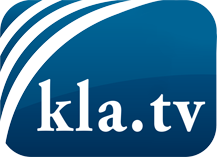 ce que les médias ne devraient pas dissimuler...peu entendu, du peuple pour le peuple...des informations régulières sur www.kla.tv/frÇa vaut la peine de rester avec nous! Vous pouvez vous abonner gratuitement à notre newsletter: www.kla.tv/abo-frAvis de sécurité:Les contre voix sont malheureusement de plus en plus censurées et réprimées. Tant que nous ne nous orientons pas en fonction des intérêts et des idéologies de la système presse, nous devons toujours nous attendre à ce que des prétextes soient recherchés pour bloquer ou supprimer Kla.TV.Alors mettez-vous dès aujourd’hui en réseau en dehors d’internet!
Cliquez ici: www.kla.tv/vernetzung&lang=frLicence:    Licence Creative Commons avec attribution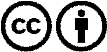 Il est permis de diffuser et d’utiliser notre matériel avec l’attribution! Toutefois, le matériel ne peut pas être utilisé hors contexte.
Cependant pour les institutions financées avec la redevance audio-visuelle, ceci n’est autorisé qu’avec notre accord. Des infractions peuvent entraîner des poursuites.